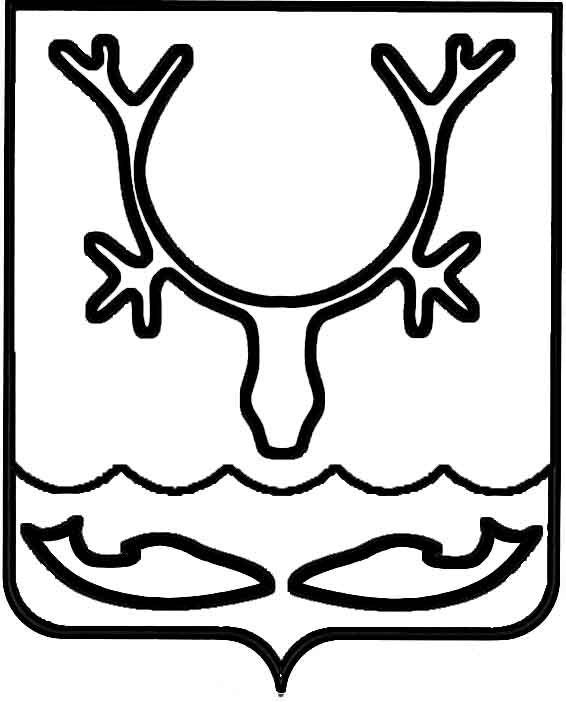 Администрация муниципального образования
"Городской округ "Город Нарьян-Мар"РАСПОРЯЖЕНИЕОб утверждении плана реализации муниципальной программы муниципального образования "Городской округ "Город   Нарьян-Мар" "Развитие предпринимательства в муниципальном образовании "Городской округ "Город Нарьян-Мар" на 2022 годВ соответствии с постановлением Администрации МО "Городской округ "Город Нарьян-Мар" от 10.07.2018 № 453 "Об утверждении порядка разработки, реализации 
и оценки эффективности муниципальных программ муниципального образования "Городской округ "Город Нарьян-Мар", на основании постановления Администрации МО "Городской округ "Город Нарьян-Мар" от 31.08.2018 № 584 "Об утверждении муниципальной программы муниципального образования "Городской округ "Город Нарьян-Мар" "Развитие предпринимательства в муниципальном образовании "Городской округ "Город Нарьян-Мар":Утвердить план реализации муниципальной программы муниципального образования "Городской округ "Город Нарьян-Мар" "Развитие предпринимательства 
в муниципальном образовании "Городской округ "Город Нарьян-Мар" на 2022 год (Приложение).Настоящее распоряжение вступает в силу со дня его подписания.Приложениек распоряжению Администрации муниципального образования"Городской округ "Город Нарьян-Мар"от 21.12.2021 № 705-рПланреализации муниципальной программы муниципального образования "Городской округ "Город Нарьян-Мар""Развитие предпринимательства в муниципальном образовании "Городской округ "Город Нарьян-Мар"на 2022 годОтветственный исполнитель муниципальной программы: управление экономического и инвестиционного развития Администрации МО "Городской округ "Город Нарьян-Мар" Примечание:-	ОИПиП УЭиИР – отдел инвестиционной политики и предпринимательства управления экономического и инвестиционного развития Администрации МО "Городской округ "Город Нарьян-Мар";-	УМИиЗО – управление муниципального имущества и земельных отношений Администрации МО "Городской округ "Город Нарьян-Мар".21.12.2021№705-рГлава города Нарьян-Мара О.О. Белак№ п/пНаименование подпрограммы, мероприятий Ответственный исполнитель 
(ФИО, должность)Планируемый срок проведения торгов (в случае необходимости) Срок начала реализации мероприятия Срок начала реализации мероприятия Срок окончания реализации мероприятияОжидаемый результатФинансирование 2021 года,  
тыс. руб.123455678Подпрограмма 1 "Развитие предпринимательства и торговли в муниципальном образовании "Городской округ "Город Нарьян-Мар"Подпрограмма 1 "Развитие предпринимательства и торговли в муниципальном образовании "Городской округ "Город Нарьян-Мар"Подпрограмма 1 "Развитие предпринимательства и торговли в муниципальном образовании "Городской округ "Город Нарьян-Мар"Подпрограмма 1 "Развитие предпринимательства и торговли в муниципальном образовании "Городской округ "Город Нарьян-Мар"Подпрограмма 1 "Развитие предпринимательства и торговли в муниципальном образовании "Городской округ "Город Нарьян-Мар"Подпрограмма 1 "Развитие предпринимательства и торговли в муниципальном образовании "Городской округ "Город Нарьян-Мар"Подпрограмма 1 "Развитие предпринимательства и торговли в муниципальном образовании "Городской округ "Город Нарьян-Мар"Подпрограмма 1 "Развитие предпринимательства и торговли в муниципальном образовании "Городской округ "Город Нарьян-Мар"Подпрограмма 1 "Развитие предпринимательства и торговли в муниципальном образовании "Городской округ "Город Нарьян-Мар"1.1. Основное мероприятие: Реализация мероприятий по поддержке и развитию малого и среднего предпринимательства1.1. Основное мероприятие: Реализация мероприятий по поддержке и развитию малого и среднего предпринимательства1.1. Основное мероприятие: Реализация мероприятий по поддержке и развитию малого и среднего предпринимательства1.1. Основное мероприятие: Реализация мероприятий по поддержке и развитию малого и среднего предпринимательства1.1. Основное мероприятие: Реализация мероприятий по поддержке и развитию малого и среднего предпринимательства1.1. Основное мероприятие: Реализация мероприятий по поддержке и развитию малого и среднего предпринимательства1.1. Основное мероприятие: Реализация мероприятий по поддержке и развитию малого и среднего предпринимательства1.1. Основное мероприятие: Реализация мероприятий по поддержке и развитию малого и среднего предпринимательства1.1. Основное мероприятие: Реализация мероприятий по поддержке и развитию малого и среднего предпринимательства1.1.1. Финансовая поддержка субъектов малого и среднего предпринимательства1.1.1. Финансовая поддержка субъектов малого и среднего предпринимательства1.1.1. Финансовая поддержка субъектов малого и среднего предпринимательства1.1.1. Финансовая поддержка субъектов малого и среднего предпринимательства1.1.1. Финансовая поддержка субъектов малого и среднего предпринимательства1.1.1. Финансовая поддержка субъектов малого и среднего предпринимательства1.1.1. Финансовая поддержка субъектов малого и среднего предпринимательства1.1.1. Финансовая поддержка субъектов малого и среднего предпринимательства1.1.1. Финансовая поддержка субъектов малого и среднего предпринимательства1Предоставление грантов начинающим предпринимателям на создание собственного бизнесаОИПиП УЭиИРне проводятся1 - 2 квартал1 - 2 квартал1 - 2 кварталосуществление финансовой поддержки субъектов М и СП,
увеличение количества субъектов М и СП, повышение квалификации предпринимателей 
в различных сферах предпринимательской деятельности1 000,000002Субсидия на возмещение части затрат 
за приобретение и доставку имуществаОИПиП УЭиИРне проводятсяв течение года
по мере поступления заявлений в течение года
по мере поступления заявлений в течение года
по мере поступления заявлений осуществление финансовой поддержки субъектов М и СП,
увеличение количества субъектов М и СП, повышение квалификации предпринимателей 
в различных сферах предпринимательской деятельности1 000,000003Субсидия на возмещение части затрат за аренду нежилых зданий и помещенийОИПиП УЭиИРне проводятсяв течение года
по мере поступления заявлений в течение года
по мере поступления заявлений в течение года
по мере поступления заявлений осуществление финансовой поддержки субъектов М и СП,
увеличение количества субъектов М и СП, повышение квалификации предпринимателей 
в различных сферах предпринимательской деятельности688,000004Субсидия на возмещение части затрат 
за подготовку, переподготовку и повышение квалификации кадровОИПиП УЭиИРне проводятсяв течение года
по мере поступления заявлений в течение года
по мере поступления заявлений в течение года
по мере поступления заявлений осуществление финансовой поддержки субъектов М и СП,
увеличение количества субъектов М и СП, повышение квалификации предпринимателей 
в различных сферах предпринимательской деятельности250,000005Субсидия на возмещение части затрат 
за приобретение и доставку расходных материаловОИПиП УЭиИРне проводятсяв течение года
по мере поступления заявлений в течение года
по мере поступления заявлений в течение года
по мере поступления заявлений осуществление финансовой поддержки субъектов М и СП,
увеличение количества субъектов М и СП, повышение квалификации предпринимателей 
в различных сферах предпринимательской деятельности50,000001.1.2. Имущественная поддержка субъектов малого и среднего предпринимательства1.1.2. Имущественная поддержка субъектов малого и среднего предпринимательства1.1.2. Имущественная поддержка субъектов малого и среднего предпринимательства1.1.2. Имущественная поддержка субъектов малого и среднего предпринимательства1.1.2. Имущественная поддержка субъектов малого и среднего предпринимательства1.1.2. Имущественная поддержка субъектов малого и среднего предпринимательства1.1.2. Имущественная поддержка субъектов малого и среднего предпринимательства1.1.2. Имущественная поддержка субъектов малого и среднего предпринимательства1.1.2. Имущественная поддержка субъектов малого и среднего предпринимательства6Обеспечение субъектам малого и среднего предпринимательства доступа к неиспользуемому муниципальному имуществуОИПиП УЭиИР, 
УМИиЗОне проводятсяпо мере формирования реестрапо мере формирования реестрапо мере формирования реестраобеспечение субъектов малого и среднего предпринимательства нежилыми помещениямибез финансирования1.2. Основное мероприятие: Реализация мероприятий по поддержке и развитию предприятий торговли1.2. Основное мероприятие: Реализация мероприятий по поддержке и развитию предприятий торговли1.2. Основное мероприятие: Реализация мероприятий по поддержке и развитию предприятий торговли1.2. Основное мероприятие: Реализация мероприятий по поддержке и развитию предприятий торговли1.2. Основное мероприятие: Реализация мероприятий по поддержке и развитию предприятий торговли1.2. Основное мероприятие: Реализация мероприятий по поддержке и развитию предприятий торговли1.2. Основное мероприятие: Реализация мероприятий по поддержке и развитию предприятий торговли1.2. Основное мероприятие: Реализация мероприятий по поддержке и развитию предприятий торговли1.2. Основное мероприятие: Реализация мероприятий по поддержке и развитию предприятий торговли1.2.1. Развитие торговли 1.2.1. Развитие торговли 1.2.1. Развитие торговли 1.2.1. Развитие торговли 1.2.1. Развитие торговли 1.2.1. Развитие торговли 1.2.1. Развитие торговли 1.2.1. Развитие торговли 1.2.1. Развитие торговли 7Организация праздничных ярмарок и ярмарок выходного дняОИПиП УЭиИР,
не проводятсяв течение года по мере проведения праздничных и культурно-массовых мероприятийв течение года по мере проведения праздничных и культурно-массовых мероприятийв течение года по мере проведения праздничных и культурно-массовых мероприятийСодействие в организации проведения на качественном уровне ярмарок, выездной праздничной торговли, организация уличной торговли сельхозпродукциейбез финансирования8Организация сезонной торговли и летних кафеОИПиП УЭиИРне проводятся1 мая1 октября1 октябряСодействие в организации проведения на качественном уровне ярмарок, выездной праздничной торговли, организация уличной торговли сельхозпродукциейбез финансирования9Разработка, утверждение и корректировка схем размещения нестационарных торговых объектовОИПиП УЭиИР,
УМИиЗОне проводятсяпо мере необходимости по мере необходимости по мере необходимости обеспечение населения объектами торговли (нестационарными торговыми объектами)без финансированияПодпрограмма 2 "Популяризация предпринимательской деятельности в муниципальном образовании "Городской округ "Город Нарьян-Мар"Подпрограмма 2 "Популяризация предпринимательской деятельности в муниципальном образовании "Городской округ "Город Нарьян-Мар"Подпрограмма 2 "Популяризация предпринимательской деятельности в муниципальном образовании "Городской округ "Город Нарьян-Мар"Подпрограмма 2 "Популяризация предпринимательской деятельности в муниципальном образовании "Городской округ "Город Нарьян-Мар"Подпрограмма 2 "Популяризация предпринимательской деятельности в муниципальном образовании "Городской округ "Город Нарьян-Мар"Подпрограмма 2 "Популяризация предпринимательской деятельности в муниципальном образовании "Городской округ "Город Нарьян-Мар"Подпрограмма 2 "Популяризация предпринимательской деятельности в муниципальном образовании "Городской округ "Город Нарьян-Мар"Подпрограмма 2 "Популяризация предпринимательской деятельности в муниципальном образовании "Городской округ "Город Нарьян-Мар"Подпрограмма 2 "Популяризация предпринимательской деятельности в муниципальном образовании "Городской округ "Город Нарьян-Мар"2.1. Основное мероприятие: Формирование благоприятной среды для развития малого и среднего предпринимательства в МО "Городской округ "Город Нарьян-Мар"2.1. Основное мероприятие: Формирование благоприятной среды для развития малого и среднего предпринимательства в МО "Городской округ "Город Нарьян-Мар"2.1. Основное мероприятие: Формирование благоприятной среды для развития малого и среднего предпринимательства в МО "Городской округ "Город Нарьян-Мар"2.1. Основное мероприятие: Формирование благоприятной среды для развития малого и среднего предпринимательства в МО "Городской округ "Город Нарьян-Мар"2.1. Основное мероприятие: Формирование благоприятной среды для развития малого и среднего предпринимательства в МО "Городской округ "Город Нарьян-Мар"2.1. Основное мероприятие: Формирование благоприятной среды для развития малого и среднего предпринимательства в МО "Городской округ "Город Нарьян-Мар"2.1. Основное мероприятие: Формирование благоприятной среды для развития малого и среднего предпринимательства в МО "Городской округ "Город Нарьян-Мар"2.1. Основное мероприятие: Формирование благоприятной среды для развития малого и среднего предпринимательства в МО "Городской округ "Город Нарьян-Мар"2.1. Основное мероприятие: Формирование благоприятной среды для развития малого и среднего предпринимательства в МО "Городской округ "Город Нарьян-Мар"2.1.1. Консультационная, организационная поддержка развития малого и среднего предпринимательства2.1.1. Консультационная, организационная поддержка развития малого и среднего предпринимательства2.1.1. Консультационная, организационная поддержка развития малого и среднего предпринимательства2.1.1. Консультационная, организационная поддержка развития малого и среднего предпринимательства2.1.1. Консультационная, организационная поддержка развития малого и среднего предпринимательства2.1.1. Консультационная, организационная поддержка развития малого и среднего предпринимательства2.1.1. Консультационная, организационная поддержка развития малого и среднего предпринимательства2.1.1. Консультационная, организационная поддержка развития малого и среднего предпринимательства2.1.1. Консультационная, организационная поддержка развития малого и среднего предпринимательства10Консультирование по вопросам, касающимся деятельности субъектов малого и среднего предпринимательстваОИПиП УЭиИРне проводятсяв течение года по мере обращения субъектов М и СПв течение года по мере обращения субъектов М и СПв течение года по мере обращения субъектов М и СПинформирование о механизмах муниципальной поддержки в рамках программы, увеличение активности субъектов М и СП,
решение иных проблем по предпринимательской деятельностибез финансирования11Организация заседаний членов Координационного совета при Администрации МО "Городской округ "Город Нарьян-Мар" по поддержке субъектов малого и среднего предпринимательстваОИПиП УЭиИРне проводятсяне менее 1 раз в годне менее 1 раз в годне менее 1 раз в годинформирование о механизмах муниципальной поддержки в рамках программы, увеличение активности субъектов М и СП,
решение иных проблем по предпринимательской деятельностибез финансирования12Формирование и ведение реестра субъектов малого и среднего предпринимательства – получателей муниципальной поддержкиОИПиП УЭиИРне проводятсяпо мере проведения заседания комиссии по отбору субъектов М и СП для предоставления субсидий по мере проведения заседания комиссии по отбору субъектов М и СП для предоставления субсидий по мере проведения заседания комиссии по отбору субъектов М и СП для предоставления субсидий размещение сведений 
о получателях поддержки 
в соответствии с законодательствомбез финансирования13Предоставление субъектам малого и среднего предпринимательства возможности пользования информационно-правовыми системами "Консультант Плюс", "Гарант"ОИПиП УЭиИРне проводятсяв течение года по мере обращенияв течение года по мере обращенияв течение года по мере обращенияувеличение численности субъектов предпринимательствабез финансирования2.1.2. Информационная поддержка развития малого и среднего предпринимательства2.1.2. Информационная поддержка развития малого и среднего предпринимательства2.1.2. Информационная поддержка развития малого и среднего предпринимательства2.1.2. Информационная поддержка развития малого и среднего предпринимательства2.1.2. Информационная поддержка развития малого и среднего предпринимательства2.1.2. Информационная поддержка развития малого и среднего предпринимательства2.1.2. Информационная поддержка развития малого и среднего предпринимательства2.1.2. Информационная поддержка развития малого и среднего предпринимательства2.1.2. Информационная поддержка развития малого и среднего предпринимательства14Размещение в средствах массовой информации публикаций, рекламно-информационных материалов о проблемах, достижениях 
и перспективах развития малого и среднего предпринимательстваОИПиП УЭиИР,
МКУ "УГХ 
г. Нарьян-Мара"февральв течение годапо мере необходимостив течение годапо мере необходимостив течение годапо мере необходимостиинформирование 
о проводимой работе, формирование благоприятного общественного мнения 
о предпринимательстве40,0000015Размещение на официальном сайте рекламно-информационных материалов о проблемах, достижениях и перспективах развития малого 
и среднего предпринимательстваОИПиП УЭиИРне проводятсяежеквартальноежеквартальноежеквартальноинформирование 
о проводимой работе, формирование благоприятного общественного мнения 
о предпринимательствебез финансирования2.1.3. Повышение привлекательности предпринимательской деятельности2.1.3. Повышение привлекательности предпринимательской деятельности2.1.3. Повышение привлекательности предпринимательской деятельности2.1.3. Повышение привлекательности предпринимательской деятельности2.1.3. Повышение привлекательности предпринимательской деятельности2.1.3. Повышение привлекательности предпринимательской деятельности2.1.3. Повышение привлекательности предпринимательской деятельности2.1.3. Повышение привлекательности предпринимательской деятельности2.1.3. Повышение привлекательности предпринимательской деятельности16Привлечение субъектов малого и среднего предпринимательства к выполнению работ (услуг) в сфере строительства и ЖКХ, участию в муниципальном заказеОИПиП УЭиИР,
МКУ "УГХ 
г. Нарьян-Мара"не проводятсяв течение годав течение годав течение годапривлечение субъектов предпринимательства 
к муниципальному заказубез финансирования17Проведение конкурса профессионального мастерстваОИПиП УЭиИРне проводятсясентябрьноябрьноябрьформирование благоприятного общественного мнения о предпринимательстве229,0000018Проведение конкурса на лучшее новогоднее оформление:- конкурс 2021 годаОИПиП УЭиИРне проводятсядекабрь 2021 г.декабрь 2021 г.январь2022 г.формирование благоприятного общественного мнения о предпринимательстве109,0000018- конкурс 2022 годаОИПиП УЭиИРне проводятсядекабрь 2022 г.декабрь 2022 г.январь2023 г.формирование благоприятного общественного мнения о предпринимательстве0,0000019Проведение конкурса "Лучший предприниматель года"ОИПиП УЭиИРне проводятсяянварьянварьмартформирование благоприятного общественного мнения о предпринимательстве203,00000Итого3 569,00000